Faith International Academy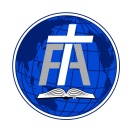 PARENT RELEASEOur application to enroll our child at Faith International Academy for this school year is submitted with full knowledge that:Faith International Academy of Davao City is a school which provides a Christian education.English is the medium of instruction and the school is primarily for children of missionaries.The school is recognized by the Department of Education as an alien school for temporary residents.Diplomas granted by Faith International Academy are not recognized by schools in the Philippines without a waiver from the Department of Education.We hereby agree to not hold Faith International Academy responsible for accepting our child under these conditions, nor will we hold Faith International Academy responsible for problems we may encounter with recognition of a Faith International Academy diploma, transcript, or record.We understand that report cards, transcripts, and/or diplomas may be held until full payment on our account is received by the Faith International Academy Business Office.We have read and agree to comply with (1) Faith International Academy’s Statements of Faith & Unity as the basis for the training that our child(ren) will receive. We also agree to support (2) school policies and procedures as written in the Student-Parent Handbook, including discipline of our child administered while under school jurisdiction.We have read Faith International Academy's (3) Child Safety Policy & Code of Conduct and agree to abide by it and cooperate with FIA’s child safety team.In the event that our child needs emergency medical care while under school jurisdiction and we cannot be contacted, we give permission for Faith International Academy to act on our behalf. We also authorize them to sign any necessary medical release forms required by local hospitals.We are responsible to care for our child when he/she is not under the jurisdiction of Faith International Academy.We have acknowledged our degree of permission for our child(ren)’s photograph to be used in Faith International Academy’s promotional and other materials on the Photo & Video Release Form.Please sign on the SIGNATURE PAGE that you have read and understand these rules and agree to abide by them.